
Individual Development Plan (IDP)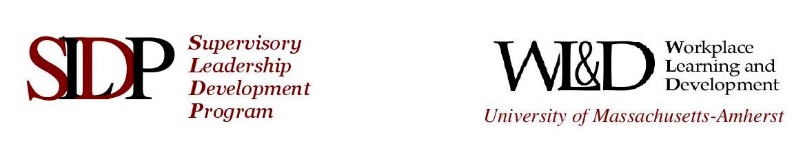 Employee’s NameEmployee’s NameEmployee’s TitleDate Plan Created
dd/mm/yyDate Plan Created
dd/mm/yyEmployee’s Signature and DateSupervisor’s NameSupervisor’s NameSupervisor’s Signature and Date
Goal __ of __
Goal __ of __
Goal __ of __Go to next page if there are additional goals for your IDP. Remember to save a copy for yourself. Go to next page if there are additional goals for your IDP. Remember to save a copy for yourself. Go to next page if there are additional goals for your IDP. Remember to save a copy for yourself. Competency FocusSelect one__Managing Self: Cultivate Self-Awareness__Managing Others: Communicate Effectively and Openly__Managing Others: Promote a Respectful and Inclusive Workplace__Managing Others: Manage Performance__Managing the Work: Utilize Organizational Skills__Managing the System: Uphold Legal Requirements and Organizational Policies	
__Managing Self: Cultivate Self-Awareness__Managing Others: Communicate Effectively and Openly__Managing Others: Promote a Respectful and Inclusive Workplace__Managing Others: Manage Performance__Managing the Work: Utilize Organizational Skills__Managing the System: Uphold Legal Requirements and Organizational Policies	
__Managing Self: Cultivate Self-Awareness__Managing Others: Communicate Effectively and Openly__Managing Others: Promote a Respectful and Inclusive Workplace__Managing Others: Manage Performance__Managing the Work: Utilize Organizational Skills__Managing the System: Uphold Legal Requirements and Organizational Policies	
__Managing Self: Cultivate Self-Awareness__Managing Others: Communicate Effectively and Openly__Managing Others: Promote a Respectful and Inclusive Workplace__Managing Others: Manage Performance__Managing the Work: Utilize Organizational Skills__Managing the System: Uphold Legal Requirements and Organizational Policies	
__Managing Self: Cultivate Self-Awareness__Managing Others: Communicate Effectively and Openly__Managing Others: Promote a Respectful and Inclusive Workplace__Managing Others: Manage Performance__Managing the Work: Utilize Organizational Skills__Managing the System: Uphold Legal Requirements and Organizational Policies	
Developmental Goal
Describe desired skill, knowledge, or awareness. Be specific. Focus should be on current role but may also support long-term career goals.
Actions Describe what steps you will take for developing your desired developmental goal. Be specific with the what, where, when, and with whom. Key Learning and ApplicationDiscuss insight that will be gained from this process and how it will be applied to your position.
Resources NeededOutline the projected resources needed to achieve the goal, i.e. coaching, tools, funding, etc.
Success CriteriaDescribe how you will measure progress or track implementation of the goal, i.e. demonstrated behaviors, learning, etc.
Supervisor CommentsHave a conversation with your supervisor about your goals and IDP.
Completion goal date
dd/mm/yyProgress review datedd/mm/yy
Goal __ of __Goal __ of __Go to next page if there are additional goals for your IDP.Remember to save a copy for yourself. Competency FocusSelect one__Managing Self: Cultivate Self-Awareness__Managing Others: Communicate Effectively and Openly__Managing Others: Promote a Respectful and Inclusive Workplace__Managing Others: Manage Performance__Managing the Work: Utilize Organizational Skills__Managing the System: Uphold Legal Requirements and Organizational Policies	
__Managing Self: Cultivate Self-Awareness__Managing Others: Communicate Effectively and Openly__Managing Others: Promote a Respectful and Inclusive Workplace__Managing Others: Manage Performance__Managing the Work: Utilize Organizational Skills__Managing the System: Uphold Legal Requirements and Organizational Policies	
Developmental Goal
Describe desired skill, knowledge, or awareness. Be specific. Focus should be on current role but may also support long-term career goals.
Actions Describe what steps you will take for developing your desired developmental goal. Be specific with the what, where, when, and with whom. Key Learning and ApplicationDiscuss insight that will be gained from this process and how it will be applied to your position.
Resources NeededOutline the projected resources needed to achieve the goal, i.e. coaching, tools, funding, etc.
Success CriteriaDescribe how you will measure progress or track implementation of the goal, i.e. demonstrated behaviors, learning, etc.
Supervisor CommentsHave a conversation with your supervisor about your goals and IDP.
Completion goal date
dd/mm/yyProgress review datedd/mm/yy
Goal __ of __Goal __ of __Remember to save a copy for yourself. Competency FocusSelect one__Managing Self: Cultivate Self-Awareness__Managing Others: Communicate Effectively and Openly__Managing Others: Promote a Respectful and Inclusive Workplace__Managing Others: Manage Performance__Managing the Work: Utilize Organizational Skills__Managing the System: Uphold Legal Requirements and Organizational Policies	
__Managing Self: Cultivate Self-Awareness__Managing Others: Communicate Effectively and Openly__Managing Others: Promote a Respectful and Inclusive Workplace__Managing Others: Manage Performance__Managing the Work: Utilize Organizational Skills__Managing the System: Uphold Legal Requirements and Organizational Policies	
Developmental Goal
Describe desired skill, knowledge, or awareness. Be specific. Focus should be on current role but may also support long-term career goals.
Actions Describe what steps you will take for developing your desired developmental goal. Be specific with the what, where, when, and with whom. Key Learning and ApplicationDiscuss insight that will be gained from this process and how it will be applied to your position.
Resources NeededOutline the projected resources needed to achieve the goal, i.e. coaching, tools, funding, etc.
Success CriteriaDescribe how you will measure progress or track implementation of the goal, i.e. demonstrated behaviors, learning, etc.
Supervisor CommentsHave a conversation with your supervisor about your goals and IDP.
Completion goal date
dd/mm/yyProgress review datedd/mm/yy
